РЕСПУБЛИКА МАРИЙ ЭЛЗАКОНО СОЗДАНИИ ДОЛЖНОСТЕЙ МИРОВЫХ СУДЕЙ И СУДЕБНЫХ УЧАСТКОВВ РЕСПУБЛИКЕ МАРИЙ ЭЛПринятГосударственным СобраниемРеспублики Марий Эл19 декабря 2000 годаСтатья 1. Настоящим Законом в соответствии с Федеральным законом "Об общем числе мировых судей и количестве судебных участков в субъектах Российской Федерации", статьей 4 Федерального закона "О мировых судьях в Российской Федерации" и статьей 4 Закона Республики Марий Эл "О мировых судьях в Республике Марий Эл" в Республике Марий Эл создаются 40 судебных участков и 40 должностей мировых судей.Статья 2. В целях настоящего Закона применяются следующие понятия:судебный участок - территория, являющаяся частью судебного района;судебный район - территория, на которую распространяется юрисдикция районного суда, охватывающая территорию одного или нескольких районов, городов либо одного или нескольких районов и города, в том числе имеющих общие границы.Статья 3. Создать на территории Республики Марий Эл 40 судебных участков и 40 должностей мировых судей, в том числе на территории:1) Йошкар-Олинского судебного района - 15 судебных участков и 15 должностей мировых судей;(п. 1 в ред. Закона Республики Марий Эл от 05.12.2022 N 42-З)2) Волжского судебного района - 4 судебных участка и 4 должности мировых судей;3) Горномарийского судебного района - 3 судебных участка и 3 должности мировых судей;(п. 3 в ред. Закона Республики Марий Эл от 24.05.2022 N 17-З)4) Звениговского судебного района - 3 судебных участка и 3 должности мировых судей;5) Медведевского судебного района - 6 судебных участков и 6 должностей мировых судей;(п. 5 в ред. Закона Республики Марий Эл от 24.05.2022 N 17-З)6) Моркинского судебного района - 2 судебных участка и 2 должности мировых судей;7) Сернурского судебного района - 3 судебных участка и 3 должности мировых судей;(п. 7 в ред. Закона Республики Марий Эл от 05.12.2022 N 42-З)8) Советского судебного района - 4 судебных участка и 4 должности мировых судей.Статья 4. В состав судебного участка включаются район, город или их части с входящими в их состав населенными пунктами и все как поименованные, так и непоименованные объекты (в том числе здания, сооружения, жилые дома, включая новостройки, улицы, переулки, водоемы, кладбища, автомобильные и железные дороги), независимо от форм собственности, а также территории коммерческих и некоммерческих организаций и иные территории, находящиеся в границах судебного участка.(в ред. Закона Республики Марий Эл от 05.11.2019 N 42-З)Статья 5. Установить описание (границы) судебных участков в Республике Марий Эл, согласно приложению к настоящему Закону, в пределах соответствующих судебных районов.Приложениек ЗаконуРеспублики Марий Эл"О создании должностеймировых судейи судебных участковв Республике Марий Эл"от 1 августа 2013 г. N 21-ЗОПИСАНИЕ (ГРАНИЦЫ)СУДЕБНЫХ УЧАСТКОВ В РЕСПУБЛИКЕ МАРИЙ ЭЛ1. Йошкар-Олинский судебный район(в ред. Закона Республики Марий Эл от 05.12.2022 N 42-З)Судебный участок N 1:включает территорию г. Йошкар-Олы, границы которой проходят: нечетная сторона ул. Красноармейской, исключая проезжую часть дороги, от берега р. Малая Кокшага до ул. Советской; нечетная сторона ул. Советской, включая проезжую часть дороги, до бул. Чавайна; нечетная сторона бул. Чавайна, включая проезжие части дороги, до ул. Комсомольской; нечетная сторона ул. Комсомольской, включая проезжую часть дороги, до просп. Гагарина; нечетная сторона просп. Гагарина, включая проезжую часть дороги, до ул. Панфилова; четная сторона ул. Панфилова, исключая проезжую часть дороги, до пересечения со 2-м пер. Чайкиной; четная сторона 2-го пер. Чайкиной, исключая проезжую часть дороги, до ул. 70-летия Вооруженных Сил СССР; четная сторона ул. 70-летия Вооруженных Сил СССР, исключая проезжую часть дороги, до берега р. Малая Кокшага; далее вдоль правого берега р. Малая Кокшага до бул. Чавайна и далее через Театральный мост, исключая его; далее четная сторона бул. Чавайна, исключая проезжие части дороги, до дома N 20 по бул. Чавайна, вдоль данного дома до его окончания, включая проезжую часть дороги; далее между домом N 20 по бул. Чавайна и домом N 22а по ул. Эшкинина, включая проезжую часть дороги, до пересечения с ул. Петрова; нечетная сторона ул. Петрова, исключая проезжие части дороги, до ул. Воинов-Интернационалистов; нечетная сторона ул. Воинов-Интернационалистов, исключая проезжие части дороги, до правого берега р. Малая Кокшага, исключая Вознесенский мост.Местом постоянного пребывания мирового судьи судебного участка N 1 является г. Йошкар-Ола.Судебный участок N 2:включает территорию г. Йошкар-Олы, границы которой проходят: нечетная сторона ул. Панфилова, включая проезжую часть дороги, от ул. Первомайской до пересечения со 2-м пер. Чайкиной; нечетная сторона 2-го пер. Чайкиной, включая проезжую часть дороги, до ул. 70-летия Вооруженных Сил СССР; нечетная сторона ул. 70-летия Вооруженных Сил СССР, включая проезжую часть дороги, до правого берега р. Малая Кокшага; далее вдоль правого берега р. Малая Кокшага до южной границы г. Йошкар-Олы; далее вдоль южной границы г. Йошкар-Олы, включая п. Нолька, до ул. Крылова; нечетная сторона ул. Крылова, включая проезжую часть дороги, до ул. Строителей; далее нечетная сторона ул. Строителей, исключая проезжую часть дороги, до железнодорожного полотна и далее вдоль железнодорожного полотна, исключая его, до примыкания ул. Соловьева; далее нечетная сторона ул. Соловьева, включая проезжую часть дороги, до пересечения с ул. Репина; далее через мост, исключая его, нечетная сторона ул. Герцена, включая проезжие части дороги, до пересечения ул. Первомайской с ул. Панфилова.Местом постоянного пребывания мирового судьи судебного участка N 2 является г. Йошкар-Ола.Судебный участок N 3:включает территорию г. Йошкар-Олы, границы которой проходят: вдоль северной границы г. Йошкар-Олы от ул. Волкова до пересечения с р. Малая Кокшага; далее вдоль левого берега р. Малая Кокшага до территории оздоровительного пляжного комплекса в районе въезда в г. Йошкар-Олу с ул. Сернурский тракт; далее по направлению к дому N 32 по ул. Петрова, исключая территорию оздоровительного пляжного комплекса и включая проезжую часть кольцевой автомобильной дороги; далее вдоль домов N 32 и 32а по ул. Петрова по направлению к дому N 4 по бул. Ураева, исключая дом N 22а по ул. Сернурский тракт и территорию подсобного хозяйства; далее вдоль домов N 4 и 2 по бул. Ураева, включая проезжую часть дороги, до пересечения ул. Мира с ул. Кирова; далее четная сторона бул. Ураева, исключая проезжую часть дороги, от ул. Кирова до ул. Петрова; нечетная сторона ул. Петрова, исключая проезжие части дороги, до пересечения с ул. Воинов-Интернационалистов; четная сторона ул. Воинов-Интернационалистов, включая проезжие части дороги, до ул. Красноармейской, включая Вознесенский мост; четная сторона ул. Красноармейской, включая проезжую часть дороги, до ул. Комсомольской; нечетная сторона ул. Комсомольской, исключая проезжую часть дороги, до ул. Л.Толстого; нечетная сторона ул. Л.Толстого, включая проезжую часть дороги, до ул. Волкова; нечетная сторона ул. Волкова, включая проезжую часть дороги, до северной границы г. Йошкар-Олы.Местом постоянного пребывания мирового судьи судебного участка N 3 является г. Йошкар-Ола.Судебный участок N 4:включает территорию г. Йошкар-Олы, границы которой проходят: от пересечения ул. Кирова с бул. Чавайна в районе дома N 8 по бул. Чавайна через лесной массив, включая дом N 6а по ул. Кирова и дом N 102 по ул. Карла Либкнехта, до пересечения ул. Карла Либкнехта с бул. Данилова; далее четная сторона ул. Карла Либкнехта, включая проезжие части дорог, до Ленинского просп.; далее четная сторона Ленинского просп., включая проезжую часть дороги, до ул. Кирова; далее вдоль магистральной улицы в створе улиц Кирова и Строителей, включая проезжие части дорог и мост, до р. Малая Кокшага; далее вдоль правого берега р. Малая Кокшага от моста в мкр-не Ширяйково до Театрального моста; далее через Театральный мост, включая его, нечетная сторона бул. Чавайна, включая проезжие части дороги, до дома N 20 по бул. Чавайна; далее вдоль дома N 20 по бул. Чавайна до его окончания, исключая проезжую часть дороги по ул. Эшкинина; далее между домом N 20 по бул. Чавайна и домом N 22а по ул. Эшкинина, исключая проезжую часть дороги, до ул. Петрова; нечетная сторона ул. Петрова, исключая проезжие части дороги, до бул. Чавайна; нечетная сторона бул. Чавайна, включая проезжие части дороги, до ул. Кирова.Местом постоянного пребывания мирового судьи судебного участка N 4 является г. Йошкар-Ола.Судебный участок N 5:включает территорию г. Йошкар-Олы, границы которой проходят: четная сторона ул. Мира, включая проезжую часть дороги, от ул. Авиации до пересечения с ул. Кирова; далее вдоль домов N 2 и 4 по бул. Ураева, исключая проезжую часть дороги, до дома N 22а по ул. Сернурский тракт; далее от дома N 22а по ул. Сернурский тракт, включая его и территорию подсобного хозяйства, по направлению к дому N 32 по ул. Петрова, вдоль домов N 32а и 32 по ул. Петрова; далее от дома N 32 по ул. Петрова, исключая проезжую часть кольцевой автомобильной дороги и включая территорию оздоровительного пляжного комплекса в районе въезда в г. Йошкар-Олу с ул. Сернурский тракт, к северной границе г. Йошкар-Олы; далее от территории оздоровительного пляжного комплекса вдоль левого берега р. Малая Кокшага до пересечения с северной границей г. Йошкар-Олы; далее вдоль северной и северо-восточной границ г. Йошкар-Олы, включая д. Акшубино, д. Апшакбеляк, д. Данилово, д. Игнатьево, д. Кельмаково, д. Савино, с. Семеновка, д. Шоя-Кузнецово, д. Якимово, до территории Туруновского кладбища; далее четная сторона ул. Ленинградской, включая проезжую часть дороги, до ул. Зои Космодемьянской; четная сторона ул. Зои Космодемьянской, включая проезжую часть дороги, до ул. Авиации; далее четная сторона ул. Авиации, включая проезжую часть дороги, до ул. Мира.Местом постоянного пребывания мирового судьи судебного участка N 5 является г. Йошкар-Ола.Судебный участок N 6:включает территорию г. Йошкар-Олы, границы которой проходят: нечетная сторона ул. Авиации, исключая проезжую часть дороги, от ул. Мира до ул. Зои Космодемьянской; нечетная сторона ул. Зои Космодемьянской, исключая проезжую часть дороги, до ул. Ленинградской; нечетная сторона ул. Ленинградской, исключая проезжую часть дороги, до территории Туруновского кладбища; далее вдоль границы Туруновского кладбища, включая его, вдоль восточной и южной границ г. Йошкар-Олы до русла р. Малая Кокшага; далее вдоль правого берега р. Малая Кокшага до моста в мкр-не Ширяйково; далее вдоль магистральной улицы в створе улиц Кирова и Строителей, исключая проезжие части дорог и мост, до пересечения Ленинского просп. с ул. Кирова; далее нечетная сторона Ленинского просп., исключая проезжую часть дороги, до ул. Карла Либкнехта; нечетная сторона ул. Карла Либкнехта, исключая проезжие части дороги, до ул. Павленко; нечетная сторона ул. Павленко, исключая проезжую часть дороги, до ул. Героев Сталинградской битвы; нечетная сторона ул. Героев Сталинградской битвы, включая проезжую часть дороги, до пересечения с ул. Мира; четная сторона ул. Мира, включая проезжую часть дороги, до ул. Авиации.Местом постоянного пребывания мирового судьи судебного участка N 6 является г. Йошкар-Ола.Судебный участок N 7:включает территорию г. Йошкар-Олы, границы которой проходят: четная сторона ул. Я.Эшпая, включая проезжую часть дороги, от северной границы г. Йошкар-Олы до ул. Кремлевской; четная сторона ул. Кремлевской, исключая проезжую часть дороги, до ул. Рябинина; четная сторона ул. Рябинина, исключая проезжую часть дороги, до бул. Победы; четная сторона бул. Победы, исключая проезжие части дороги и кольцевой автомобильной дороги, до ул. Свердлова; четная сторона ул. Свердлова, исключая проезжую часть дороги, до ул. Анциферова; нечетная сторона ул. Анциферова, включая проезжую часть дороги, дом N 6 по ул. Нахимова и дома по ул. Гомзово, до ул. Красноармейской; нечетная сторона ул. Красноармейской, включая проезжую часть дороги, до ул. Машиностроителей; нечетная сторона ул. Машиностроителей, включая проезжую часть дороги, до ул. Подольских Курсантов; четная сторона ул. Подольских Курсантов, исключая проезжую часть дороги, до ул. Анциферова; нечетная сторона ул. Анциферова, исключая проезжую часть дороги, до ул. Дружбы; нечетная сторона ул. Дружбы, исключая проезжую часть дороги, до ул. Халтурина; нечетная сторона ул. Халтурина, включая проезжую часть дороги, до северной границы г. Йошкар-Олы; далее вдоль северной границы г. Йошкар-Олы до ул. Я.Эшпая.Местом постоянного пребывания мирового судьи судебного участка N 7 является г. Йошкар-Ола.Судебный участок N 8:включает территорию г. Йошкар-Олы, границы которой проходят: четная сторона ул. Анциферова, включая проезжую часть дороги, от ул. Дружбы до ул. Подольских Курсантов; нечетная сторона ул. Подольских Курсантов от ул. Анциферова, включая проезжую часть дороги, до ул. Машиностроителей; четная сторона ул. Машиностроителей, исключая проезжую часть дороги до ул. Красноармейской; четная сторона ул. Красноармейской, исключая проезжие части дороги, до ул. Йывана Кырли; нечетная сторона ул. Йывана Кырли, исключая проезжие части дороги, до ул. Баумана; далее нечетная сторона ул. Баумана, включая проезжую часть дороги, до ул. 40 лет Октября; нечетная сторона ул. 40 лет Октября, включая проезжую часть дороги, до ул. Дружбы; нечетная сторона ул. Дружбы, исключая проезжую часть дороги, до ул. Анциферова.Местом постоянного пребывания мирового судьи судебного участка N 8 является г. Йошкар-Ола.Судебный участок N 9:включает территорию г. Йошкар-Олы, границы которой проходят: вдоль западной и северной границ г. Йошкар-Олы, включая ул. Мышино и мкр-н Дружный, от ул. Йывана Кырли до ул. Халтурина; далее четная сторона ул. Халтурина, исключая проезжую часть дороги, до ул. Дружбы; четная сторона ул. Дружбы, включая проезжую часть дороги, до ул. 40 лет Октября; четная сторона ул. 40 лет Октября, исключая проезжую часть дороги, до ул. Баумана; четная сторона ул. Баумана, исключая проезжую часть дороги, до ул. Йывана Кырли; нечетная сторона ул. Йывана Кырли, исключая проезжие части дороги, до западной границы г. Йошкар-Олы.Местом постоянного пребывания мирового судьи судебного участка N 9 является г. Йошкар-Ола.Судебный участок N 10:включает территорию г. Йошкар-Олы, границы которой проходят: нечетная сторона ул. Свердлова, включая проезжую часть дороги и кольцевой автомобильной дороги, от ул. Анциферова до пересечения бул. Победы с ул. Машиностроителей; четная сторона ул. Машиностроителей, включая проезжие части дороги, до пересечения с Ленинским просп.; нечетная сторона Ленинского просп., включая проезжую часть дороги, до пересечения с ул. Первомайской; четная сторона ул. Первомайской, исключая проезжую часть дороги, до пересечения ул. Панфилова с ул. Герцена; далее четная сторона ул. Герцена, исключая проезжие части дороги, и далее через мост, включая его, до ул. Соловьева; четная сторона ул. Соловьева, исключая проезжую часть дороги, до железнодорожного полотна; далее вдоль железнодорожного полотна, включая его, до ул. Строителей; нечетная сторона ул. Строителей, исключая проезжую часть дороги, до ул. Матросова; нечетная сторона ул. Матросова, включая проезжую часть дороги, до ул. Зеленой; четная сторона ул. Зеленой, включая проезжую часть дороги, до ул. Машиностроителей; нечетная сторона ул. Машиностроителей, включая проезжую часть дороги, до ул. Суворова; четная сторона ул. Суворова, включая проезжую часть дороги, до ул. Анциферова; нечетная сторона ул. Анциферова, включая проезжую часть дороги, до ул. Свердлова.Местом постоянного пребывания мирового судьи судебного участка N 10 является г. Йошкар-Ола.Судебный участок N 11:включает территорию г. Йошкар-Олы, границы которой проходят: вдоль западной границы г. Йошкар-Олы от ул. Крылова до ул. Йывана Кырли; четная сторона ул. Йывана Кырли, включая проезжую часть дороги, до ул. Строителей; четная сторона ул. Строителей, включая проезжую часть дороги, от ул. Йывана Кырли до ул. Крылова; четная сторона ул. Крылова, исключая проезжую часть дороги, до западной границы г. Йошкар-Олы.Местом постоянного пребывания мирового судьи судебного участка N 11 является г. Йошкар-Ола.Судебный участок N 12:включает территорию г. Йошкар-Олы, границы которой проходят: нечетная сторона ул. Кремлевской, включая проезжую часть дороги, от ул. Комсомольской до ул. Рябинина; нечетная сторона ул. Рябинина, включая проезжую часть дороги, до бул. Победы; нечетная сторона бул. Победы, включая проезжие части дороги, до ул. Машиностроителей; нечетная сторона ул. Машиностроителей, исключая проезжую часть дороги, до Ленинского просп.; далее четная сторона Ленинского просп., исключая проезжую часть дороги, до ул. Первомайской; нечетная сторона ул. Первомайской, включая проезжую часть дороги, до пересечения ул. Панфилова с ул. Герцена; четная сторона ул. Панфилова, исключая проезжую часть дороги, до просп. Гагарина; четная сторона просп. Гагарина, исключая проезжую часть дороги, до ул. Комсомольской; далее четная сторона ул. Комсомольской, исключая проезжую часть дороги, до ул. Кремлевской.Местом постоянного пребывания мирового судьи судебного участка N 12 является г. Йошкар-Ола.Судебный участок N 13:включает территорию г. Йошкар-Олы, границы которой проходят: нечетная сторона ул. Красноармейской, включая проезжие части дороги, от ул. Анциферова до ул. Йывана Кырли; далее четная сторона ул. Йывана Кырли, включая проезжие части дороги, до пересечения ул. Строителей с ул. Западной; далее нечетная сторона ул. Строителей, исключая проезжую часть дороги, до ул. Матросова; четная сторона ул. Матросова, исключая проезжую часть дороги, до ул. Зеленой; нечетная сторона ул. Зеленой, исключая проезжую часть дороги, до ул. Машиностроителей; четная сторона ул. Машиностроителей, исключая проезжую часть дороги, до ул. Суворова; нечетная сторона ул. Суворова, исключая проезжую часть дороги, до ул. Анциферова; четная сторона ул. Анциферова, исключая проезжую часть дороги, дом N 6 по ул. Нахимова и дома по ул. Гомзово, до ул. Красноармейской.Местом постоянного пребывания мирового судьи судебного участка N 13 является г. Йошкар-Ола.Судебный участок N 14:включает территорию г. Йошкар-Олы, границы которой проходят: нечетная сторона ул. Мира, исключая проезжую часть дороги, от ул. Героев Сталинградской битвы до ул. Кирова; нечетная сторона бул. Ураева, включая проезжую часть дороги, до ул. Петрова; четная сторона ул. Петрова, включая проезжие части дороги, до бул. Чавайна; четная сторона бул. Чавайна, исключая проезжие части дороги, до ул. Кирова; далее от пересечения ул. Кирова с бул. Чавайна в районе дома N 8 по бул. Чавайна через лесной массив, исключая дом N 6а по ул. Кирова и дом N 102 по ул. Карла Либкнехта, до пересечения ул. Карла Либкнехта с бул. Данилова; четная сторона ул. Карла Либкнехта, включая проезжие части дороги, до ул. Павленко; четная сторона ул. Павленко, включая проезжую часть дороги, до ул. Героев Сталинградской битвы; четная сторона ул. Героев Сталинградской битвы, исключая проезжую часть дороги, до ул. Мира.Местом постоянного пребывания мирового судьи судебного участка N 14 является г. Йошкар-Ола.Судебный участок N 42:включает территорию г. Йошкар-Олы, границы которой проходят: вдоль северной границы г. Йошкар-Олы от ул. Волкова до ул. Я.Эшпая; далее нечетная сторона ул. Я.Эшпая, исключая проезжую часть дороги, до ул. Кремлевской; четная сторона ул. Кремлевской, исключая проезжую часть дороги, до ул. Комсомольской; нечетная сторона ул. Комсомольской, включая проезжую часть дороги, до бул. Чавайна; четная сторона бул. Чавайна, исключая проезжие части дороги, до ул. Советской; четная сторона ул. Советской, исключая проезжую часть дороги, до ул. Красноармейской; нечетная сторона ул. Красноармейской, исключая проезжие части дороги, до ул. Комсомольской; четная сторона ул. Комсомольской, включая проезжую часть дороги, до ул. Л.Толстого; четная сторона ул. Л.Толстого, исключая проезжую часть, до ул. Волкова; четная сторона ул. Волкова, исключая проезжую часть дороги, до северной границы г. Йошкар-Олы.Местом постоянного пребывания мирового судьи судебного участка N 42 является г. Йошкар-Ола.2. Волжский судебный районСудебный участок N 15:включает территорию города Волжска, границы которой проходят: вдоль Волжского гидролизно-дрожжевого завода, включая его территорию, до пересечения с ул. Комсомольской; правая сторона ул. Комсомольской, включая проезжую часть дороги, до пересечения с ул. Карла Либкнехта; правая сторона ул. Карла Либкнехта, включая проезжую часть дороги, до пересечения с ул. Октябрьской; правая сторона ул. Октябрьской до пересечения с ул. Прохорова; правая сторона ул. Прохорова, включая проезжую часть дороги, до пересечения с ул. Кольцова; правая сторона ул. Кольцова, включая проезжую часть дороги, до пересечения с ул. Крайней; правая сторона ул. Крайней, включая проезжую часть дороги, до границы города Волжска; вдоль границы города Волжска до территории Волжского гидролизно-дрожжевого завода.Местом постоянного пребывания мирового судьи судебного участка N 15 является город Волжск.Судебный участок N 16:включает территорию города Волжска, границы которой проходят: вдоль границы города Волжска до территории овощной базы; вдоль территории овощной базы, включая ее территорию, до пересечения с ул. Совхозной; правая сторона ул. Совхозной, включая проезжую часть дороги, до пересечения с ул. Орлова; правая сторона ул. Орлова, включая проезжую часть дороги, до пересечения с ул. Свердлова; правая сторона ул. Свердлова, включая проезжую часть дороги, до пересечения с ул. Карла Либкнехта; правая сторона ул. Карла Либкнехта, включая проезжую часть дороги, до пересечения с ул. Комсомольской; правая сторона ул. Комсомольской до территории Волжского гидролизно-дрожжевого завода; вдоль территории Волжского гидролизно-дрожжевого завода до пересечения с границей города Волжска.Местом постоянного пребывания мирового судьи судебного участка N 16 является город Волжск.Судебный участок N 17:включает территорию города Волжска, границы которой проходят: правая сторона ул. Крайней до пересечения с ул. Кольцова; правая сторона ул. Кольцова до пересечения с ул. Прохорова; правая сторона ул. Прохорова до пересечения с ул. Октябрьской; правая сторона ул. Октябрьской до пересечения с ул. Карла Либкнехта; правая сторона ул. Карла Либкнехта до пересечения с ул. Свердлова; правая сторона ул. Свердлова до пересечения с ул. Орлова; правая сторона ул. Орлова до пересечения с ул. Совхозной; правая сторона ул. Совхозной до территории овощной базы; вдоль территории овощной базы, исключая ее территорию, до пересечения с границей города Волжска; вдоль границы города Волжска до пересечения с ул. Крайней.Местом постоянного пребывания мирового судьи судебного участка N 17 является город Волжск.Судебный участок N 18:включает территорию Волжского района, в границы которой входят поселок городского типа Приволжский; сельские округа: Большепаратский, Карамасский, Обшиярский, Петъяльский, Помарский, Сотнурский и Эмековский.Местом постоянного пребывания мирового судьи судебного участка N 18 является город Волжск.3. Горномарийский судебный район(в ред. Закона Республики Марий Эл от 24.05.2022 N 17-З)Судебный участок N 20:включает территорию (границы) города Козьмодемьянска.Местом постоянного пребывания мирового судьи судебного участка N 20 является город Козьмодемьянск.Судебный участок N 21:включает территорию Горномарийского района, в границы которой входят сельские округа: Виловатовский, Еласовский, Емешевский, Красноволжский, Кузнецовский, Микряковский, Озеркинский, Пайгусовский, Троицкопосадский и Усолинский.Местом постоянного пребывания мирового судьи судебного участка N 21 является город Козьмодемьянск.Судебный участок N 22:включает территорию Юринского района, в границы которой входят поселок городского типа Юрино; сельские округа: Быковский, Васильевский, Козиковский, Марьинский и Юркинский.Местом постоянного пребывания мирового судьи судебного участка N 22 является поселок городского типа Юрино.4. Звениговский судебный районСудебный участок N 23:включает территорию Звениговского района, в границы которой входят город районного значения Звенигово с деревней Чуваш-Отары; сельский округ Исменецкий.Местом постоянного пребывания мирового судьи судебного участка N 23 является город Звенигово.Судебный участок N 24:включает территорию Звениговского района, в границы которой входят поселок городского типа Красногорский; сельские округа Кокшамарский и Шелангерский.Местом постоянного пребывания мирового судьи судебного участка N 24 является город Звенигово.Судебный участок N 25:включает территорию Звениговского района, в границы которой входят поселок городского типа Суслонгер; сельские округа: Кокшайский, Красноярский, Кужмарский и Черноозерский.Местом постоянного пребывания мирового судьи судебного участка N 25 является город Звенигово.5. Медведевский судебный район(в ред. Закона Республики Марий Эл от 24.05.2022 N 17-З)Судебный участок N 26:включает территорию поселка городского типа Медведево Медведевского района, границы которой проходят: от точки пересечения ул. Железнодорожной с дорогой общего пользования регионального значения "Подъезд к г. Йошкар-Оле" (Козьмодемьянский тракт) в юго-западном направлении вдоль южной и восточной границ поселка городского типа Медведево до дороги общего пользования регионального значения "Подъезд к г. Йошкар-Оле" (Козьмодемьянский тракт); далее четная сторона ул. Логинова, ул. Полевая, четная сторона ул. Чехова вдоль дороги общего пользования регионального значения "Подъезд к г. Йошкар-Оле" (Козьмодемьянский тракт), исключая проезжую часть дороги, до пересечения с ул. Железнодорожной.Местом постоянного пребывания мирового судьи судебного участка N 26 является поселок городского типа Медведево.Судебный участок N 27:включает территорию Медведевского района, в границы которой входят сельские округа: Азановский, Ежовский, Знаменский, Кузнецовский, Русско-Кукморский, Сенькинский, Шойбулакский и Юбилейный.Местом постоянного пребывания мирового судьи судебного участка N 27 является поселок городского типа Медведево.Судебный участок N 28:включает территорию Медведевского района, в границы которой входят сельские округа: Азяковский, Кундышский, Куярский, Руэмский и Сидоровский.Местом постоянного пребывания мирового судьи судебного участка N 28 является поселок городского типа Медведево.Судебный участок N 29:включает территорию Килемарского района, в границы которой входят поселок городского типа Килемары; сельские округа: Ардинский, Визимьярский, Красномостовский, Кумьинский и Юксарский.Местом постоянного пребывания мирового судьи судебного участка N 29 является поселок городского типа Килемары.Судебный участок N 30:включает территорию Оршанского района, в границы которой входят поселок городского типа Оршанка; сельские округа: Великопольский, Марковский и Шулкинский.Местом постоянного пребывания мирового судьи судебного участка N 30 является поселок городского типа Оршанка.Судебный участок N 41:включает:территорию поселка городского типа Медведево Медведевского района, границы которой проходят: от точки пересечения дороги общего пользования регионального значения "Подъезд к г. Йошкар-Оле" (Козьмодемьянский тракт) с линией границы поселка городского типа Медведево в районе дома N 2а по ул. Логинова в северо-западном направлении вдоль границы поселка городского типа Медведево до точки пересечения ул. Железнодорожной с дорогой общего пользования регионального значения "Подъезд к г. Йошкар-Оле" (Козьмодемьянский тракт); далее нечетная сторона ул. Чехова вдоль дороги общего пользования регионального значения "Подъезд к г. Йошкар-Оле" (Козьмодемьянский тракт), включая проезжую часть дороги, до пересечения с линией границы г. Йошкар-Олы в районе дома N 2а по ул. Логинова;поселок городского типа Краснооктябрьский; сельские округа: Люльпанский, Нурминский и Пекшиксолинский.Местом постоянного пребывания мирового судьи судебного участка N 41 является поселок городского типа Медведево.6. Моркинский судебный районСудебный участок N 31:включает территорию Моркинского района, в границы которой входят поселок городского типа Морки; сельские округа Зеленогорский и Семисолинский.Местом постоянного пребывания мирового судьи судебного участка N 31 является поселок городского типа Морки.Судебный участок N 32:включает территорию Моркинского района, в границы которой входят сельские округа: Коркатовский, Красностекловарский, Октябрьский, Себеусадский, Шалинский, Шиньшинский и Шоруньжинский.Местом постоянного пребывания мирового судьи судебного участка N 32 является поселок городского типа Морки.7. Сернурский судебный район(в ред. Закона Республики Марий Эл от 05.12.2022 N 42-З)Судебный участок N 34:включает территорию Сернурского района, в границы которой входят поселок городского типа Сернур; сельские округа: Верхнекугенерский, Дубниковский, Зашижемский, Казанский, Кукнурский, Марисолинский, Сердежский и Чендемеровский.Местом постоянного пребывания мирового судьи судебного участка N 34 является поселок городского типа Сернур.Судебный участок N 35:включает территорию Параньгинского района, в границы которой входят поселок городского типа Параньга; сельские округа: Алашайский, Елеевский, Илетский, Ильпанурский, Куракинский, Портянурский, Русско-Ляжмаринский и Усолинский.Местом постоянного пребывания мирового судьи судебного участка N 35 является поселок городского типа Параньга.Судебный участок N 36:включает территорию Мари-Турекского района, в границы которой входят поселок городского типа Мари-Турек; сельские округа: Карлыганский, Косолаповский, Мари-Биляморский, Марийский и Хлебниковский.Местом постоянного пребывания мирового судьи судебного участка N 36 является поселок городского типа Мари-Турек.8. Советский судебный районСудебный участок N 37:включает территорию Советского района, в границы которой входит поселок городского типа Советский.Местом постоянного пребывания мирового судьи судебного участка N 37 является поселок городского типа Советский.Судебный участок N 38:включает территорию Советского района, в границы которой входят сельские округа: Алексеевский, Верх-Ушнурский, Вятский, Кужмаринский, Михайловский, Ронгинский и Солнечный.Местом постоянного пребывания мирового судьи судебного участка N 38 является поселок городского типа Советский.Судебный участок N 39:включает территорию Новоторъяльского района, в границы которой входят поселок городского типа Новый Торъял; сельские округа: Масканурский, Пектубаевский, Староторъяльский и Чуксолинский.Местом постоянного пребывания мирового судьи судебного участка N 39 является поселок городского типа Новый Торъял.Судебный участок N 40:включает территорию Куженерского района, в границы которой входят поселок городского типа Куженер; сельские округа: Иштымбальский, Русско-Шойский, Салтакъяльский, Токтайбелякский, Тумьюмучашский, Шорсолинский, Шудумарский и Юледурский.Местом постоянного пребывания мирового судьи судебного участка N 40 является поселок городского типа Куженер.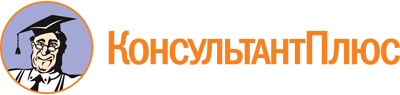 Закон Республики Марий Эл от 21.12.2000 N 51-З
(ред. от 05.12.2022)
"О создании должностей мировых судей и судебных участков в Республике Марий Эл"
(принят Госсобранием РМЭ 19.12.2000)Документ предоставлен КонсультантПлюс

www.consultant.ru

Дата сохранения: 24.05.2023
 21 декабря 2000 годаN 51-ЗСписок изменяющих документов(в ред. законов Республики Марий Эл от 01.08.2013 N 21-З,от 30.12.2013 N 67-З, от 28.04.2014 N 14-З, от 05.11.2019 N 42-З,от 24.05.2022 N 17-З, от 05.12.2022 N 42-З)Список изменяющих документов(в ред. законов Республики Марий Эл от 30.12.2013 N 67-З,от 28.04.2014 N 14-З, от 24.05.2022 N 17-З, от 05.12.2022 N 42-З)